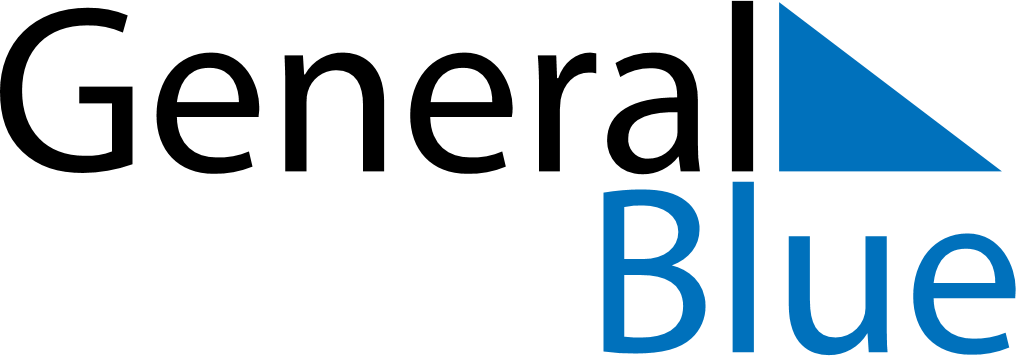 April 2023April 2023April 2023BelizeBelizeMONTUEWEDTHUFRISATSUN123456789Good FridayEaster SaturdayEaster Sunday10111213141516Easter Monday1718192021222324252627282930